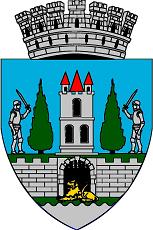   ROMÂNIA  JUDEŢUL SATU MARE  CONSILIUL LOCAL AL  MUNICIPIULUI SATU MARE         HOTĂRÂRE nr. 91/28.05.2020privind aprobarea valorificării masei lemnoase de 243 mc din partida 1635321 IG, provenită din fondul forestier administrat de Ocolul Silvic Negrești Oaș	Consiliul Local al Municipiului Satu Mare întrunit în ședința ordinară din data de 28.05.2020,Analizând proiectul de hotărâre, înregistrat sub nr. 22682/21.05.2020, referatul de aprobare al Primarului municipiului Satu Mare, înregistrat sub nr. 22680/21.05.2020, în calitate de inițiator, raportul de specialitate al Serviciul Fond Funciar și Legile Proprietății, înregistrat sub nr. 22610/21.05.2020 și avizele comisiilor de specialitate ale Consiliului Local Satu Mare,Având în vedere solicitarea Ocolului Silvic Negrești Oaș înregistrată sub nr. 21811/18.05.2020 la Primăria municipiului Satu Mare,În baza prevederilor art. 1 lit. q), art. 4 alin. (1), art. 6, art. 12 lit. a), art. 20 alin. (5), (6) și (7) precum și ale art. 45 alin. (1), (12) și (13) din Regulamentul de valorificare a masei lemnoase din fondul forestier proprietate publică aprobat prin H.G. nr. 715/05.10.2017, cu modificările şi completările ulterioare,În conformitate cu prevederile art. 59 din Legea nr. 46/2008, Codul Silvic, republicat, cu modificările şi completările ulterioare,Ţinând seama de prevederile Legii nr. 24/2000 privind normele de tehnică legislativă pentru elaborarea actelor normative, republicată, cu modificările şi completările ulterioare,În temeiul prevederilor art. 129 alin. (2) lit. c), art. 139 alin. (3) lit. g) şi art. 196 alin. (1) lit. a) din O.U.G. nr. 57/2019 privind Codul administrativ, cu modificările şi completările ulterioare,Adoptă prezenta,HOTĂRÂRE	Art.1. Se aprobă recoltarea unui volum de masă lemnoasă de 243 mc din partida 1635321 Ig, provenită din fondul forestier proprietate publică a municipiului Satu Mare administrat de Ocolul Silvic Negrești Oaș.Art.2. Se aprobă prețurile și modalitatea de valorificare a masei lemnoase parte din producția anului 2020, prevăzută la art. 1, stabilite în condiții de piață, în funcție de specie sau grupa de specii, gradul de accesibilitate, sortiment, natura de produs, conform Anexelor 1 și 2 care fac parte integrantă din prezenta hotărâre.Art.3. Se aprobă vânzarea directă către populație a masei lemnoase aprobate în Anexa nr. 2 a prezentei.Art.4. Cu ducerea la îndeplinire a prezentei se încredințează Primarul municipiului Satu Mare, Serviciul Fond Funciar și Legile Proprietății, Direcția Economică din cadrul Aparatului de Specialitate al Primarului și Ocolul Silvic Negrești Oaș.	Art.5. Prezenta hotărâre se comunică, prin intermediul Secretarului general al municipiului Satu Mare, în termenul prevăzut de lege, Primarului municipiului Satu Mare, Instituției Prefectului județului Satu Mare, Ocolului Silvic Negrești Oaș, Serviciului Fond Funciar și Legile Proprietății și Direcției Economice din cadrul Aparatului de Specialitate al Primarului.Președinte de ședință,						Contrasemnează	Bologa Andrea-Maria						Secretar general,Mihaela Maria RacolţaPrezenta hotărâre a fost adoptată cu respectarea prevederilor art. 139 alin. (3) lit. g) din O.U.G. nr. 57/2019 privind Codul administrativ;Redactat în 6 exemplare originale            Total consilieri în funcţie23Nr. total al consilierilor prezenţi20Nr total al consilierilor absenţi3Voturi pentru20Voturi împotrivă0Abţineri0